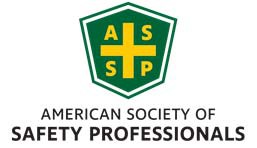 Greater San Jose Chapter Operating GuideWISE ChairUpdated:  02/12/19Purpose  Scope  Objective: The WISE Chair is an appointed position on the Chapter Executive Committee. The appointee must be a member in good standing of the ASSE Women in Safety Engineering (WISE) Common Interest Group and apply toSociety’s ChapterWISE Advisor to represent the Greater San Jose Chapter.  The WISE Chair has the overall responsibility of ensuring that the Greater San Jose ChapterWISE objectives are met.Fostering an environment that allows members to share ideasPromoting EHS in our community through group activities and initiativesNetworking to strengthen professional relationshipsAdvancing the professional development of our membersMentoring women in EHS and other safety related professions Ro l es  a n d Re s po ns i bil i ti e s :Society-level annual requirements include:Hold an annual informational meeting for Chapter membersAttend a minimum of 3 Society ChapterWISE Representative teleconferences (held every other month)Provide at least one networking opportunitySubmit WISE Recognition Award survey by end of MayChapter-specific duties include:Reach out to new Chapter and new WISE members with a personalized emailOversee ChapterWISE Business & Planning and Professional Development & Networking MeetingsIssue timely and effective notices of all ChapterWISE activities and initiatives to:ASSP Greater San Jose Chapter Communications Chair for Newsletter and Social Media updatesSociety WISE blog, Facebook, Linked-in, etc.Solicit activity/initiative ideas from WISE members during  September’s Business & Planning Meeting or via an emailed survey for the following calendar yearSolicit professional development topic/speaker ideas from WISE members during December’s  Professional Development & Networking Meeting or via an emailed survey for the following calendar yearAttend general membership and executive committee meetingsCommunicate with the Executive Committee about ChapterWISE activities and initiativesMaintain ChapterWISE marketing materialsShare information from Society ChapterWISE with membership, as necessaryPrepare a ChapterWISE operating budget and maintain an expense report Procedures:1.   ChapterWISE Business & Planning Meetings:1.1. Send meeting reminders two weeks in advance1.2. Review meeting agenda1.3. Circulate meeting roster1.4. Report on status of upcoming event/initiative by Activity/Initiative Lead (WISE Chair or delegate)2.   ChapterWISE Professional Development & Networking Meetings:2.1. Confirm speaker and topic title 3 months in advance. Send speaker reminder 3 weeks in advance.2.2. Send meeting reminders two week in advance (require RSVP)2.3. Purchase food/drinks/supplies for meeting (or delegate)2.4. Circulate meeting roster2.5. Review meeting agenda2.5.1.1. Dinner/Networking (30 minutes)2.5.1.2. Professional Development Presentation (1 hour)2.5.1.3. Q&A plus any other business (30 minutes)2.6. Introduce speaker after dinner2.7. Clean up at end of meeting3.   Executive Committee Meetings:3.1. Prepare report on events/initiatives, which includes past news and upcoming details3.2. During “New Business” make any motions, preferably 3 months in advance, for activities/initiatives that require Executive Committee approval (e.g. collecting donations at general meeting, Chapter sponsored event)4.   General Meetings:4.1. Send program committee any WISE info to include in meeting slide deck at least 3 days in advance4.2. Make WISE announcements regarding upcoming activities during committee reports Resources:Greater San Jose Executive Committee and ChairsWISE SocietyContinuous  Improvement:This document will be updated annually by the WISE Chair and submitted to the President at the annualExecutive Committee transition meeting.